Конспект занятия «Если добрый ты…»в старшей группе компенсирующей направленности для детей с ТНРЦель: создание условий для расширения  представлений детей о доброте как о ценном, неотъемлемом качестве человека; совершенствовать коммуникативные навыки. Задачи:1. Формировать представления у детей о том, что значит добрый человек, каким быть в жизни, как правильнее поступать в разных ситуациях.2. Воспитывать потребность искать выход из конфликтных ситуаций, находить компромиссы, совершать добрые дела и поступки.3. Развивать умение предвидеть последствия как хороших, так и плохих поступков в окружающем социуме, отмечать их плюсы и минусы, а также определять, плох поступок или хорош;4. Закреплять навык употребления «добрых» слов в жизненных ситуациях.Здоровьесберегающие технологии: смена режима динамических поз (сидя, стоя, физкультминутка, соблюдение продолжительности занятия (25 минут)Ход занятияпедагог встречает детей или входит к детям, по ситуацииЛогопед: Здравствуйте, ребята!Дети:        Логопед:                        Я – корреспонден Детской телестудии «Лазорик». Сегодня  получила от редактора очень необычное, но в то же время очень интересное задание – мне необходимо подготовить репортаж о доброте. Поэтому я решила обратиться за помощью к вам, после нашего вчерашнего знакомства я поняла, что вы замечательные, дружные, а главное – добрые ребята. Ну что, вы сможете мне помочь?Дети:Логопед: Спасибо! Вместе мы с вами быстро подберем материал к репортажу, ведь мы настоящая команда!Упражнение с речедвижениемЛогопед: (растерянно) Ой, ребята, а кто-нибудь помнит, на какую тему мне надо подготовить репортаж?Дети:Логопед: Вот здорово! А вы еще и очень внимательные ребята! Правильно, мы поговорим сегодня о доброте. А как вы понимаете, что такое доброта?Дети:Логопед: Как много всего вмещается в этом удивительном и простом слове – доброта. Ребята, а вы знаете, что в давние времена это слово произносили очень мягко – «добротя». Попробуйте вместе со мной повторить…Все вместе:  добротяЛогопед: Это означает - добро тебе, добро от тебя. Как это верно подмечено! Подумайте и скажите, о ком или  о чем можно сказать «добрый»?Дети:  о человеке, о поступке, о времени суток и т.д.Логопед: Добрый человек... А если добрый, значит, он еще какой?Дети:внимательный, заботливый, щедрый, добродушный, отзывчивый,нежадный...Логопед: А если человек недобрый, он какой?Дети: злой, жадный, грубый, равнодушный, нетерпимый...Логопед показывает ребятам на логокубЛогопед: Ребята, посмотрите, а у меня есть «Терем-теремок», в нем много разных жителей и добрых и злых, предлагаю вам с ними познакомиться.проводится игра с использованием маленького куба – принцип «Чудесный мешочек»Логопед: В домик руку опускай                Кого встретишь – вынимай!дети с двух сторон подходят к кубу опускают руку в норку и вытаскивают одну из карточек, лежащих внутри мешочка. На карточках изображены персонажи сказок (парно - добрый и злой из одной сказки, например, колобок – лиса, баба Яга – Василиса, волк – коза, Доктор Айболит - Бармалей и т.д.)Логопед: Ребята, предлагаю вам найти свою пару, а помогут вам в этом герои сказок на картинке.дети собираются в пары, логопед при необходимости помогает детям наводящими вопросами «Из какой сказки твой персонаж? Какие герои еще были в этой сказке?» и т.д., после того, как дети разделились на пары, логопед вынимает второй куб Логограда - планшетыУпражнение «Мнемотаблицы»Логопед: В «Терем-теремке» герои сказок живут в своих домикахлогопед раздает детям планшеты с дидактическим материалом к упражнению «Мнемотаблицы» – набор 1 на паруЛогопед: Предлагаю вам сейчас рассказать о ваших сказочных персонажах. А помогут вам в этом вот такие таблицы-подсказки.либо на экране, либо на планшете логокуба демонстрация мнемотаблицыЛогопед: Ребята, посмотрите, о чем нам говорят подсказки:восклицательный знак – назовите своего сказочного героя;книга – скажите, из какой он сказки;смайлик – расскажите он добрый или злой;вопросительный знак – почему он такой, что он сделал.Послушайте внимательно, как надо рассказать о своем персонаже. У меня – щука. Она из сказки «По щучьему веленью». Щука – добрая, она помогала Емеле и исполняла его желания.ребята выполняют задание с мнемотаблицами, а затем рассказывают о своих персонажах. Логопед при необходимости помогает детям или обращается за помощью к другим детям, если ребенок затрудняется ответитьЛогопед: Какие интересные рассказы у вас получились. Как много вы назвали добрых поступков. Молодцы!                Ребята, посмотрите, а еще у вас есть 2 сердечка – одно красное, второе – черное. Предлагаю вам немного поиграть.Игра «Хорошо – плохо»Логопед: Возьмите сердечки и слушайте внимательно. Я буду называть слово, а вы поднимать сердечко: хороший поступок – красное сердечко, плохой – черное. Понятно задание, будьте внимательны.порвал защитилобидел проведалпоссорился обогрелотобрал помогударил поделилсяразрушил развеселилЛогопед: Молодцы, вы правильно определили, где добрые поступки, а где –нет.Логопед: Как вы думаете, а мы можем доброту потрогать? (логопед сжимает-разжимает пальцы в кулак)Дети:Логопед: А есть ли у доброты запах? Мы можем ее понюхать? (показывает на нос и делает глубокий вдох)Дети:Логопед: А попробовать на вкус доброту можно? (показывает на рот)Дети:Логопед: А услышать доброту можно? (показывает на ушиДети: добрые слова, комплиментылогопед снимает с «Терем-теремка» прикрепленное мягкое солнышкоИгра «Добрые слова» или «Комплименты»Логопед: Солнышко по кругу ты передавай                 И добрые слова скорее называй.Дети:       добрый день, спасибо, доброе утро, доброй ночи, пожалуйста, будьте добры, извините, простите, хорошего настроения, всего доброго и т.д.Логопед: Как много вы знаете добрых слов и как приятно их слышать, а увидеть (показывает на глаза) доброту можно? В чём ее можно увидеть?Дети:   добрые дела и поступкиЛогопед прикрепляет солнышко на место к «Терем-теремку» и достает из большого куба мешочек с кристалламиЛогопед: Ребята, в этом мешочке спрятаны необычные камешки – это кристаллы добра. Вы можете прямо сейчас рассказать о своем добром поступке и получить один из кристаллов. Подумайте, вспомните свои поступки…только помните одно из правил – говорить по очереди и не перебивать друг друга.Дети: Дети рассказывают о своем добром поступке и берут кристалл из мешочка. Логопед следит, чтобы каждый ребенок высказался, если ребенок затрудняется, стесняется, не может сказать, предлагает ребятам рассказать о своем товарище, о его поступках или сам логопед вспоминает, что у ребенка получилось на занятии хорошего – по окончании упражнения у каждого ребенка в руках должен быть кристалл.Логопед: Ребята предлагаю вам зарядить добротой ваши кристаллы. Сделайте круг и повторяйте за мной.Пальчиковая гимнастика с кристалламиЛогопед берет прозрачный кувшин и мешочек с кристалламиЛогопед: Ребята, я предлагаю вам сложить все кристаллы в этот кувшин – у вас получится кувшин доброты.ребята опускают кристаллы в кувшинЛогопед: Я хочу вам подарить не только этот кувшин, с вашими добрыми делами, но и мешочек с кристаллами. Я уверена, что вы сделаете еще немало добрых дел, только помните, если вы будете совершать нехорошие поступки, кристаллы будут исчезать из вашего кувшина.                А еще, разрешите мне в ваш кувшин опустить мой кристалл – это ваше большое доброе дело! Ведь вы помогли мне сегодня собрать такой интересный материал для нашего репортажа на тему «Если добрый ты…»! Спасибо вам огромное!                 Я уверена, репортаж получится отличным!                 А вам понравилось быть моими помощниками? Дети: Логопед: Что вам понравилось больше всего?Дети:Логопед: А сейчас мне уже пора возвращаться в свою телестудию «Лазорик», чтобы рассказать телезрителям о нашей встрече.отдает ребятам «кувшин добра» и провожает в группуКомандой соберемся в круг,дети становятся в кругЯ – твой друг и ты – мой друг.выставляют вперед правую руку открытой ладонью вперед, левую руку открытой ладонью вперед вместе за руки возьмемсяопускают руки вниз и берутся за руки, образуя хороводИ друг другу улыбнемся!улыбаются друг другу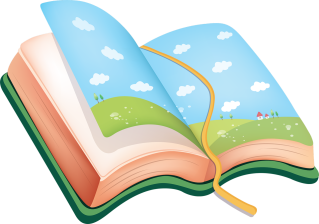 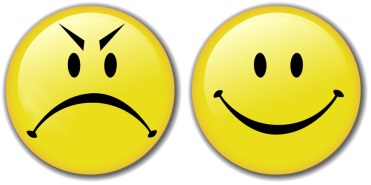 Кристалл добротыЯ зажму в ладошке.И вспомню, как помог яСвоей Мурке – кошке.зажимают кристалл в правой ладошке, сжимают крепко кулачокВ другую ладошкуПереложу сейчасИ добрые слова всеЯ вспомню в тот же час.перекладывают кристалл в левую ладошку, сжимают крепко кулачокПожалуйста, спасибо,Доброе утро!Мне их говоритьСовсем-совсем не трудно!прокатывают кристалл между ладонями к себе – от себя